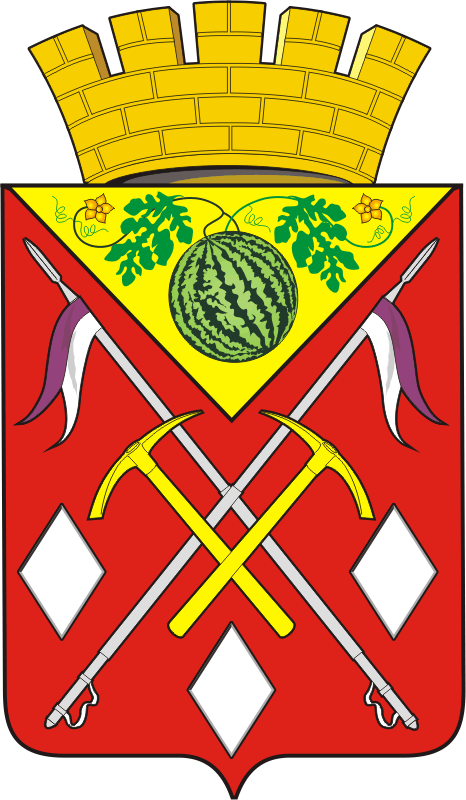         АДМИНИСТРАЦИЯ      МУНИЦИПАЛЬНОГО            ОБРАЗОВАНИЯ           СОЛЬ-ИЛЕЦКИЙ        ГОРОДСКОЙ ОКРУГ ОРЕНБУРГСКОЙ ОБЛАСТИ         ПОСТАНОВЛЕНИЕ        05.07.2019 № 1403-пОб утверждении Порядка об организации и проведении проверок при осуществлении ведомственного контроля за соблюдением трудового законодательства и иных нормативных правовых актов, содержащих нормы трудового права, администрацией  муниципального образования Соль-Илецкий городской округ Оренбургской области в подведомственных организацияхВ соответствии со статьей 353.1 Трудового кодекса Российской Федерации,  статьей 3 Закона Оренбургской области от 09.07.2012 № 917/279-V-ОЗ «О ведомственном контроле за соблюдением трудового законодательства и иных нормативных правовых актов, содержащих нормы трудового права» постановляю:1.Утвердить Порядок об организации и проведении проверок при осуществлении ведомственного контроля за соблюдением трудового законодательства и иных нормативных правовых актов, содержащих нормы трудового права, администрацией  муниципального образования Соль-Илецкий городской округ Оренбургской области в подведомственных организациях согласно приложению. 2.Признать утратившим силу постановление администрации городского округа от 22.12.2017 № 3330-п «Об утверждении Порядка организации и проведения проверок в муниципальных предприятиях и учреждениях муниципального образования Соль-Илецкий городской округ при осуществлении ведомственного контроля за соблюдением трудового законодательства и иных нормативных правовых актов, содержащих нормы трудового права».2.Контроль за исполнением настоящего постановления возложить на заместителя главы администрации городского округа – руководителя аппарата В.М. Немича. 3.Постановление вступает в силу после его официального опубликования (обнародования). Глава муниципального образования Соль-Илецкий городской округ 					  А.А. Кузьмин Верно Ведущий специалист организационного отдела 		   Е.В. Телушкина Разослано: в Прокуратуру Соль-Илецкого района, организационный отдел, подведомственным организациям администрации городского округа, сектор по вопросам муниципальной службы и кадровой работе. Приложение к постановлению  администрации городского округа от 05.07.2019 № 1403-пПорядокоб организации и проведении проверок при осуществлении ведомственного контроля за соблюдением трудового законодательства и иных нормативных правовых актов, содержащих нормы трудового права, администрацией  муниципального образования соль-Илецкий городской округ Оренбургской области в подведомственных организацияхI.Общие положения1.1.Порядок организации и проведения проверок в подведомственных организациях при осуществлении ведомственного контроля за соблюдением трудового законодательства и иных нормативных правовых актов, содержащих нормы трудового права (далее-Порядок), определяет совокупность действий должностных лиц связанных с проведением проверки соблюдения законодательства и иных нормативных правовых актов, содержащих нормы трудового права, осуществлением необходимых специальных исследований, экспертиз, оформлением результатов проверки и принятием мер по результатам проведенных мероприятий по ведомственному контролю (далее-мероприятия по ведомственному контролю) и их сроки. 1.2.Администрация муниципального образования Соль-Илецкий городской округ Оренбургской	 области (далее - администрация) самостоятельно осуществляет контроль за соблюдением трудового законодательства  и иных нормативных правовых актов, содержащих нормы трудового права, в подведомственных ей организациях (далее-ведомственный контроль). 1.3.Отвественными за организацию и проведение ведомственного контроля являются должностные лица сектора по вопросам муниципальной службы и кадровой работе администрации городского округа, юридического отдела администрации городского округа и старший инспектор по охране труда МБУ «Отдел материально технического обеспечения» (по согласованию) (далее должностное лицо).1.4.Правовую основу осуществления ведомственного контроля  составляют Конституция Российской Федерации, Трудовой кодекс Российской Федерации, федеральные законы и иные нормативные правовые акты Российской Федерации, Закон Оренбургской области от 09.07.2012 № 917/279-V-ОЗ «О ведомственном контроле за соблюдением трудового законодательства и иных нормативных правовых актов, содержащих нормы трудового права», Устав муниципального образования Соль-Илецкий городской округ Оренбургской области.II.Виды мероприятий по ведомственному контролю 2.1.Ведомтсвенный контроль осуществляется посредством проведения проверок подведомственных администрации организаций (далее – подведомственных организаций) для оценки соответствия осуществляемых ими деятельности или действий (бездействия) обязательным требованиям трудового законодательства, иным нормативным правовым актам Российской Федерации и Оренбургской области, содержащих нормы трудового права. 2.2.Виды проверок:1)в зависимости от основания: плановые-проводимые на основании ежегодных планов проведения мероприятий по ведомственному контролю, утверждается главой муниципального образования Соль-Илецкий городской круг Оренбургской области (далее-глава муниципального образования), в отношении подведомственных организаций. Утвержденные ежегодные планы доводятся до сведения руководителей подведомственных организаций. Плановые проверки проводятся раз в три года; внеплановые – проводимые в случае поступления в администрацию обращений (информации) и заявлений граждан, юридических лиц о нарушении трудового законодательства и иных нормативных правовых актов, содержащих нормы трудового права, а также в связи с истечением срока исполнения подведомственной организацией ранее выданного акта об устранении выявленного нарушения. Обращения, не позволяющие установить лицо, обратившееся в администрацию, не могут служить основанием для проведения внеплановых проверок; 2)в зависимости от формы:выездные (как плановые, так и внеплановые) – проводятся по месту нахождения подведомственной организации; документарные (как плановые, так и внеплановые) – проводятся по месту нахождения администрации. III.Срок проведения мероприятий по ведомственному контролю3.1.Срок осуществления мероприятий по ведомственному контролю не может превышать двадцати рабочих дней. 3.2.В исключительных случаях, связанных с необходимостью проведения специальных исследований, экспертиз на основании мотивированного письменного предложения должностного лица администрации, срок мероприятий по контролю может быть продлен главой муниципального образования, но не более чем на двадцать рабочих дней.IV.Порядок организации мероприятий по ведомственному контролю4.1.Мероприятия по ведомственному контролю проводятся на основании распоряжения главы муниципального образования. 4.2.В распоряжение о проведении мероприятий по ведомственному контролю указываются: наименование органа, осуществляющего ведомственный контроль;фамилия, имя, отчество и должность лица (лиц), уполномоченного (уполномоченных) на проведение мероприятий по ведомственному контролю; наименование подведомственной организации, в отношении которой проводятся мероприятия по ведомственному контролю;цели, задачи и предмет проводимых мероприятий по ведомственному контролю;правовые основания проведения мероприятий по ведомственному контролю;дата начала и окончания проведения мероприятий по ведомственному контролю; перечень документов, представление которых подведомственной организацией необходимо для достижения целей и задач ведомственного контроля. Если мероприятия по контролю осуществляются несколькими должностными лицами, назначается ответственное лицо должностное лицо. 4.3.Заверенная копия распоряжения одновременно с предъявлением служебного удостоверения вручается под роспись должностным лицом, уполномоченным осуществить проверку, руководителю или иному должностному лицу подведомственной организации. 4.4. Мероприятия по ведомственному контролю могут проводится только тем должностным лицом (должностными лицами), которое (которые) указано (указаны) в распоряжении о проведении мероприятий по ведомственному контролю. 4.5.При проведении мероприятий по ведомственному контролю должностное лицо (должностные лица), осуществляющее (осуществляющие) ведомственный контроль, беспрепятственно посещает (посещают) объекты подведомственных организаций в целях проведения мероприятий по  ведомственному контролю и получает (получают) от подведомственных организаций документы, необходимые для проведения проверки. V. Оформление результатов проведения мероприятий по ведомственному контролю 5.1.По результатам проведения мероприятий по ведомственному контролю должностным лицом (должностными лицами), проводившим (проводившими) проверку, составляется акт о результатах проверки. 5.2.В акте проверки указываются: 1)дата, время и место составления акта проверки;2)наименование органа осуществляющего ведомственный контроль;3)дата и номер распоряжения администрации муниципального образования Соль-Илецкий городской округ;4)фамилия, имя, отчество и должность должностного лица или должностных лиц, проводивших проверку; 5) наименование подведомственной организации, в которой проводятся мероприятия по ведомственному контролю, а также фамилия, имя, отчество и должность руководителя, иного должностного лица или уполномоченного представителя, присутствовавших при проведении проверки;6) дата, время, продолжительность и место проведения проверки;7) сведения о результатах проверки, в том числе о выявленных нарушениях обязательных требований трудового законодательства, об их характере и о лицах, допустивших указанные нарушения;8) сведения об ознакомлении или отказе в ознакомлении с актом проверки руководителя, иного должностного лица или уполномоченного представителя, присутствовавших при проведении проверки, о наличии их подписей или об отказе от совершения подписи;9) подписи должностного лица или должностных лиц, проводивших проверку.К акту проверки прилагаются заключения проведенных специальных исследований, экспертиз, объяснения руководителя и работников подведомственной организации и иные связанные с результатами проверки документы или их копии.5.3.Срок для устранения выявленных нарушений трудового законодательства определяется должностным лицом (должностными лицами), проводившим (проводившими) проверку. Данный срок определяется с учетом характера допущенных нарушений, времени, необходимого для их устранения, и указывается в акте о результатах проверки.5.4. Акт проверки оформляется непосредственно после ее завершения в двух экземплярах, один из которых вручается руководителю подведомственной организации под роспись либо направляется посредством почтовой связи с уведомлением о вручении. Второй экземпляр акта направляется руководителю органа, осуществляющего ведомственный контроль.В случае если для составления акта проверки необходимо получить заключения по результатам проведенных специальных исследований, экспертиз, акт проверки составляется в срок, не превышающий трех рабочих дней после завершения проверки и получения заключений, и вручается (направляется) в соответствие с требованиями, установленными настоящим Положением (Порядком).VI. Устранение нарушений, выявленных при проведениимероприятий по ведомственному контролю6.1.По результатам проведения мероприятий по ведомственному контролю руководитель подведомственной организации обязан устранить выявленные нарушения в срок, указанный в акте.6.2.По истечении срока, указанного в акте, руководитель подведомственной организации обязан представить отчет об устранении нарушений главе муниципального образования. К отчету прилагаются копии документов и материалов, подтверждающих устранение нарушений.6.3.В случае неустранения выявленных нарушений по истечении установленного срока либо отказа руководителя подведомственной организации в их устранении информация о нарушениях трудового законодательства, выявленных в результате проведенных мероприятий по ведомственному контролю, направляется главой муниципального образования в Государственную инспекцию труда в Оренбургской области.VII. Ответственность подведомственных организацийи их должностных лиц7.1. Подведомственные организации и их должностные лица несут ответственность за нарушение трудового законодательства и иных нормативных правовых актов, содержащих нормы трудового права, в порядке, установленном действующим законодательством.VIII. Обжалование действий должностных лиц, руководителяоргана, осуществляющего ведомственный контроль8.1.Руководитель подведомственной организации либо ее уполномоченный представитель вправе обжаловать в порядке подчиненности действия (бездействие) должностных лиц при проведении мероприятий по ведомственному контролю главе муниципального образования. 8.2.Решения, действия (бездействие) должностных лиц, главы муниципального образования могут быть обжалованы подведомственной организацией в судебном порядке.